May 2016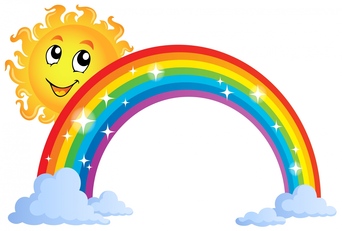 MondayTuesdayWednesdayThursdayFriday23Pre-ordered Hot Dog Lunch45Pre-ordered Pizza LunchSharing Word Problems6Animals Quiz9101112Patterns Show What you know13Mammals and birdsCompare and contrast16Prophet Shoaib (A.S)Assessment17Grade 5 Bake Sale and Bazaar1819Patterns What Have We learned?20My Favourite CelebrationPresentations23Victoria Day No School24 Legoland Fieldtrip25Arabic Spelling Test2627Animal Zoo Research Presentations3031